213/20214/20215/20216/20217/20Mineral Titles Act 2010NOTICE OF LAND CEASING TO BE A MINERAL TITLE AREAMineral Titles Act 2010NOTICE OF LAND CEASING TO BE A MINERAL TITLE AREATitle Type and Number:Exploration Licence 31140Area Ceased on:01 July 2020Area:165 Blocks, 524.98 km²Locality:ANNINGIEName of Applicant(s)/Holder(s):100% LITHIUM DEVELOPMENTS PTY LTD [ACN. 612 245 020]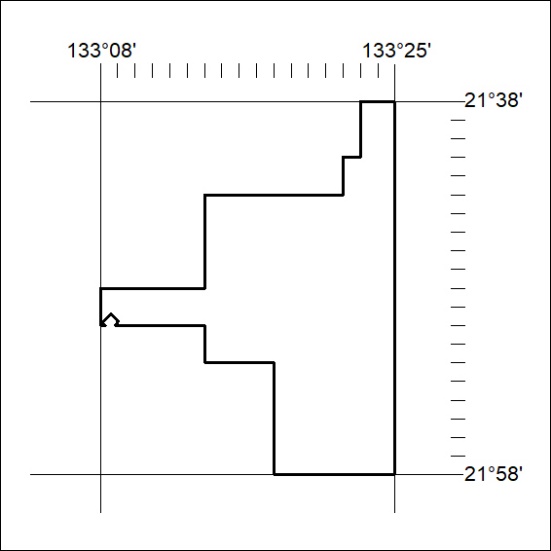 Mineral Titles Act 2010NOTICE OF LAND CEASING TO BE A MINERAL TITLE AREAMineral Titles Act 2010NOTICE OF LAND CEASING TO BE A MINERAL TITLE AREATitle Type and Number:Exploration Licence 31305Area Ceased on:01 July 2020Area:22 Blocks, 70.00 km²Locality:DOREENName of Applicant(s)/Holder(s):100% LITCHFIELD MINERALS PTY LTD [ACN. 612 660 429]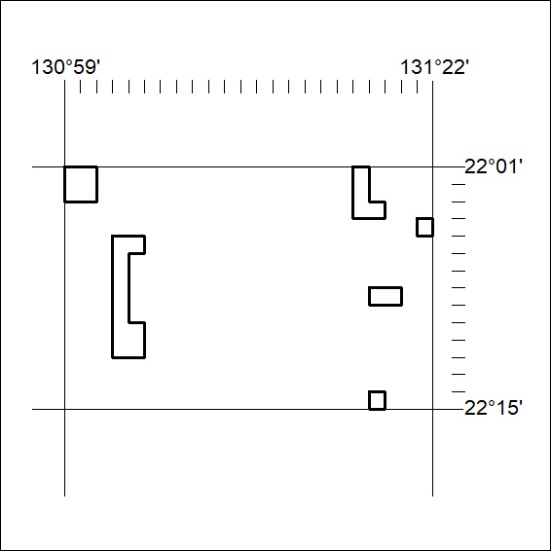 Mineral Titles Act 2010NOTICE OF LAND CEASING TO BE A MINERAL TITLE APPLICATION AREAMineral Titles Act 2010NOTICE OF LAND CEASING TO BE A MINERAL TITLE APPLICATION AREATitle Type and Number:Exploration Licence 32422Area Ceased on:01 July 2020Area:4 Blocks, 13.36 km²Locality:McKINLAY RIVERName of Applicant(s)/Holder(s):100% SPUNDAILY PTY. LIMITED [ACN. 009 617 109]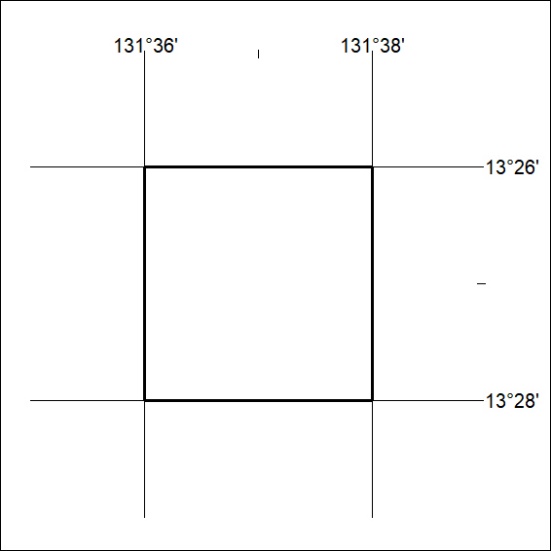 Mineral Titles Act 2010NOTICE OF LAND CEASING TO BE A MINERAL TITLE APPLICATION AREAMineral Titles Act 2010NOTICE OF LAND CEASING TO BE A MINERAL TITLE APPLICATION AREATitle Type and Number:Exploration Licence 32423Area Ceased on:01 July 2020Area:4 Blocks, 13.36 km²Locality:McKINLAY RIVERName of Applicant(s)/Holder(s):100% TOTTEN Robert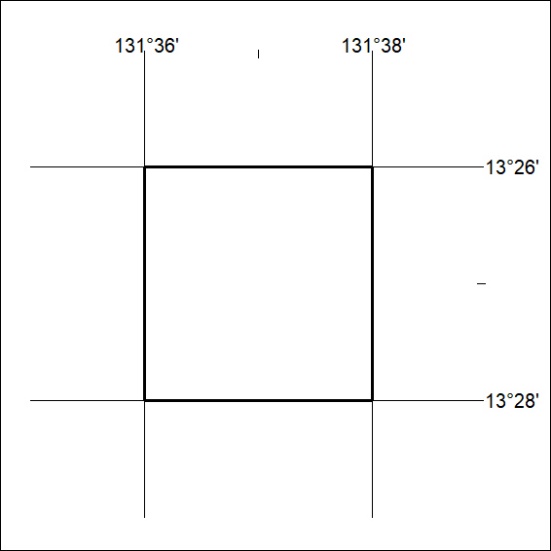 Mineral Titles Act 2010NOTICE OF LAND CEASING TO BE A MINERAL TITLE APPLICATION AREAMineral Titles Act 2010NOTICE OF LAND CEASING TO BE A MINERAL TITLE APPLICATION AREATitle Type and Number:Exploration Licence 32425Area Ceased on:01 July 2020Area:4 Blocks, 13.36 km²Locality:McKINLAY RIVERName of Applicant(s)/Holder(s):100% PNX METALS LIMITED* [ACN. 127 446 271]